Антитеррористические учения в ДОУ     В нашем детском саду прошел 3 этап Всероссийских учений по отработке комплексного сценария при террористической угрозе.   Тренировочные занятия по эвакуации с детьми и персоналом на случай угрозы захвата террористами проведены в разных возрастных группах. Организовывалась подготовительная работа – был создан оперативный штаб и разработан план подготовки к проведению Учения. Со всеми поставленными задачами наш коллектив и его воспитанники справились. Как говорил А. Суворов: «Тяжело в учении – легко в бою». Проходя такие учения, учишься тому, как правильно вести себя в той или иной ситуации, но лучше пусть никогда не будет таких экстремальных ситуаций!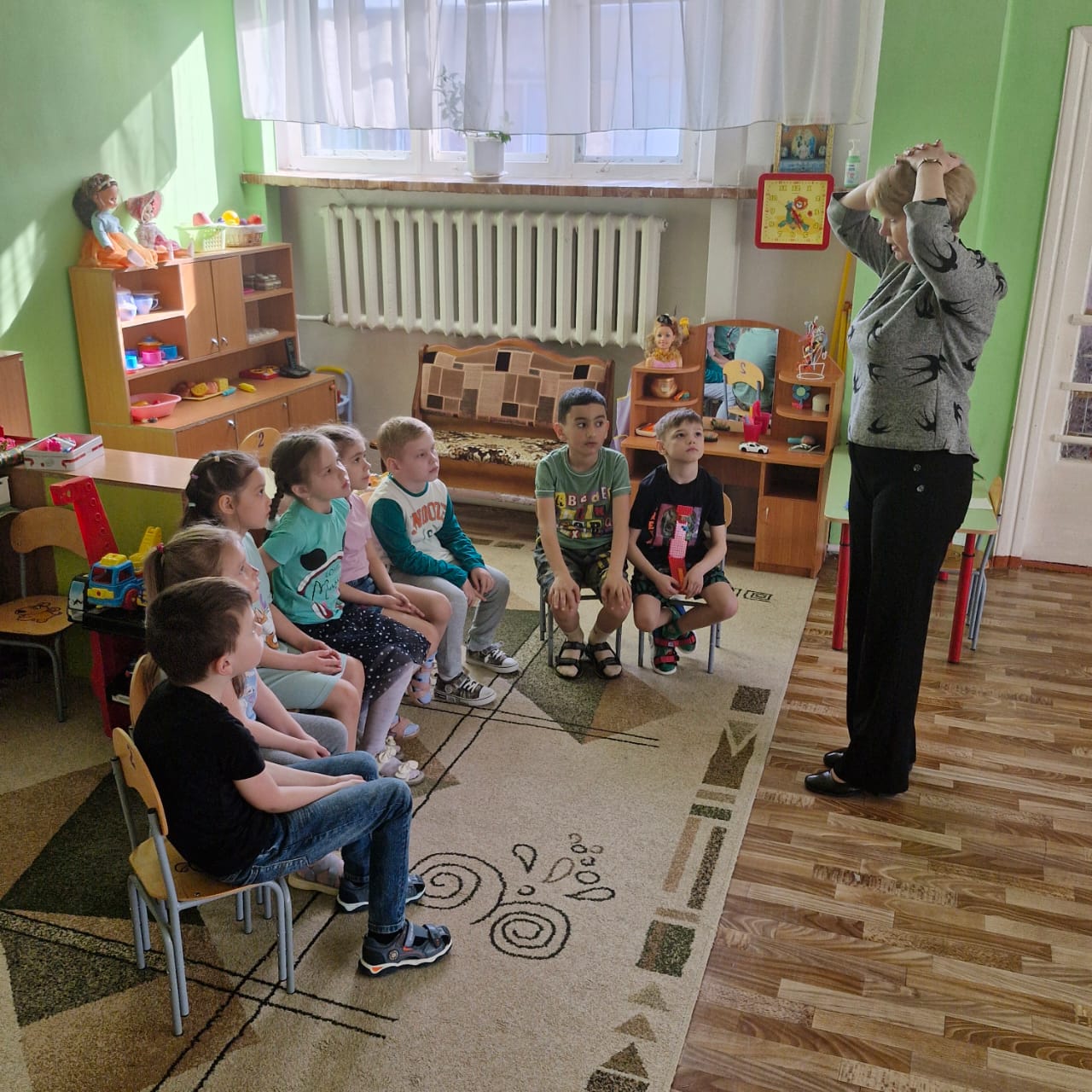 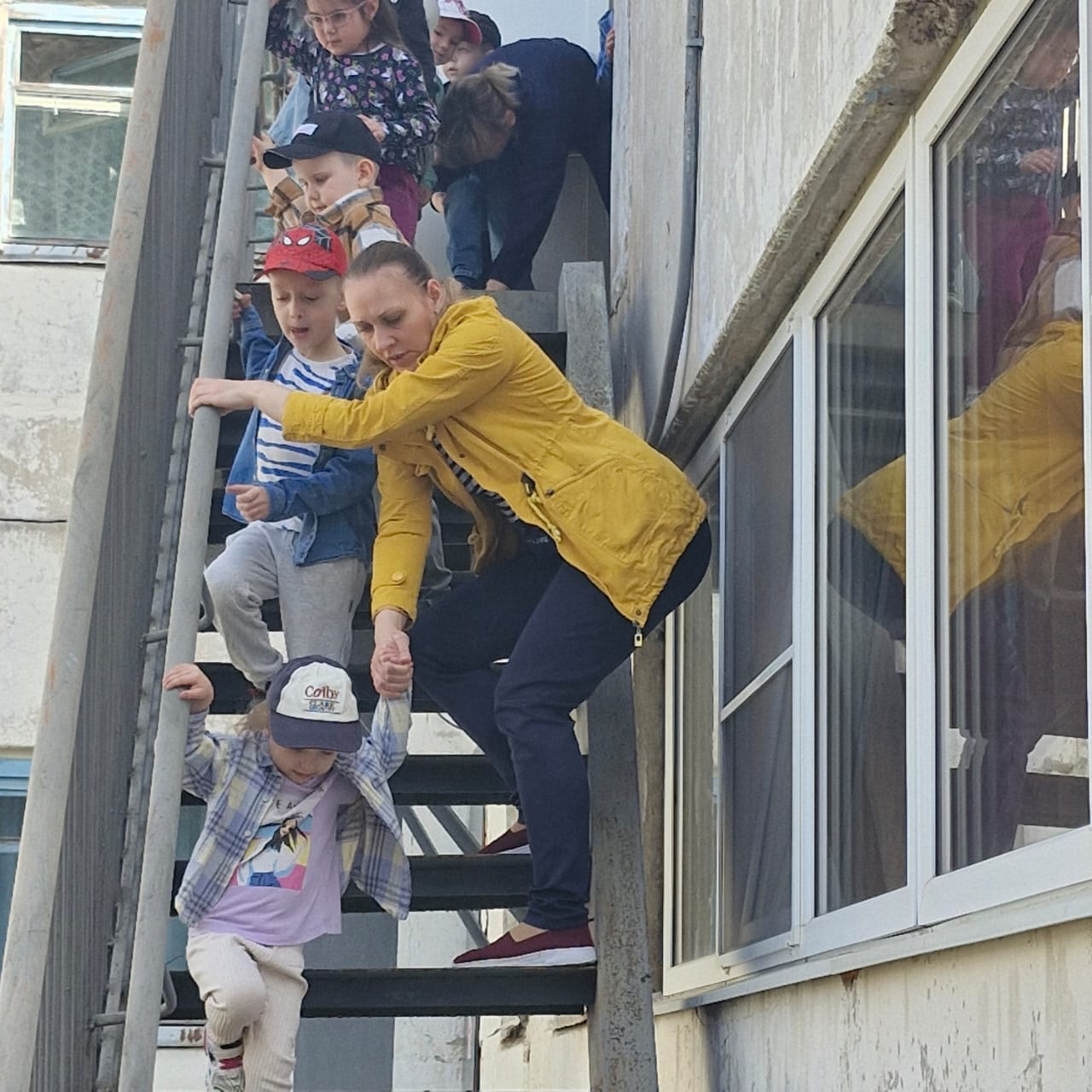 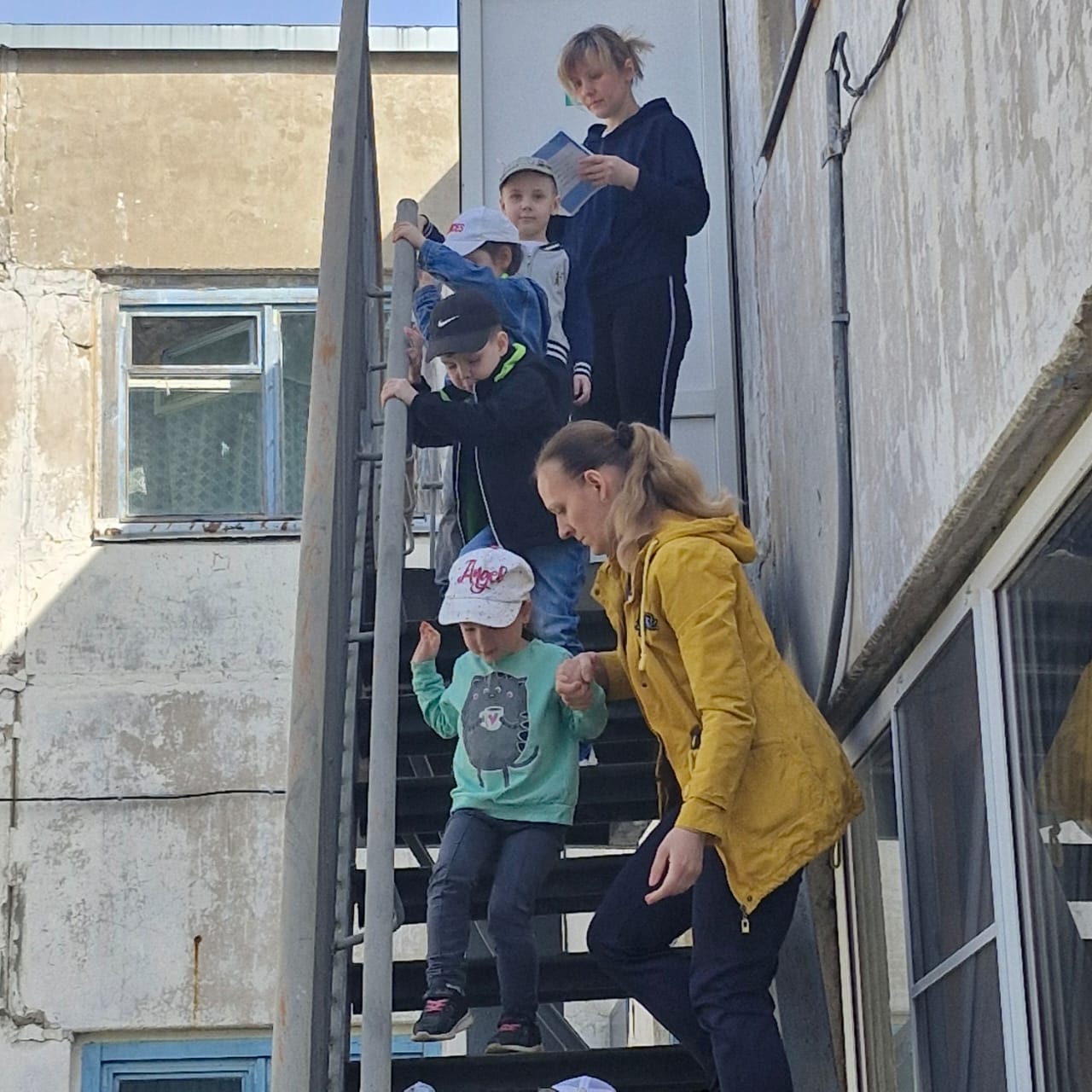 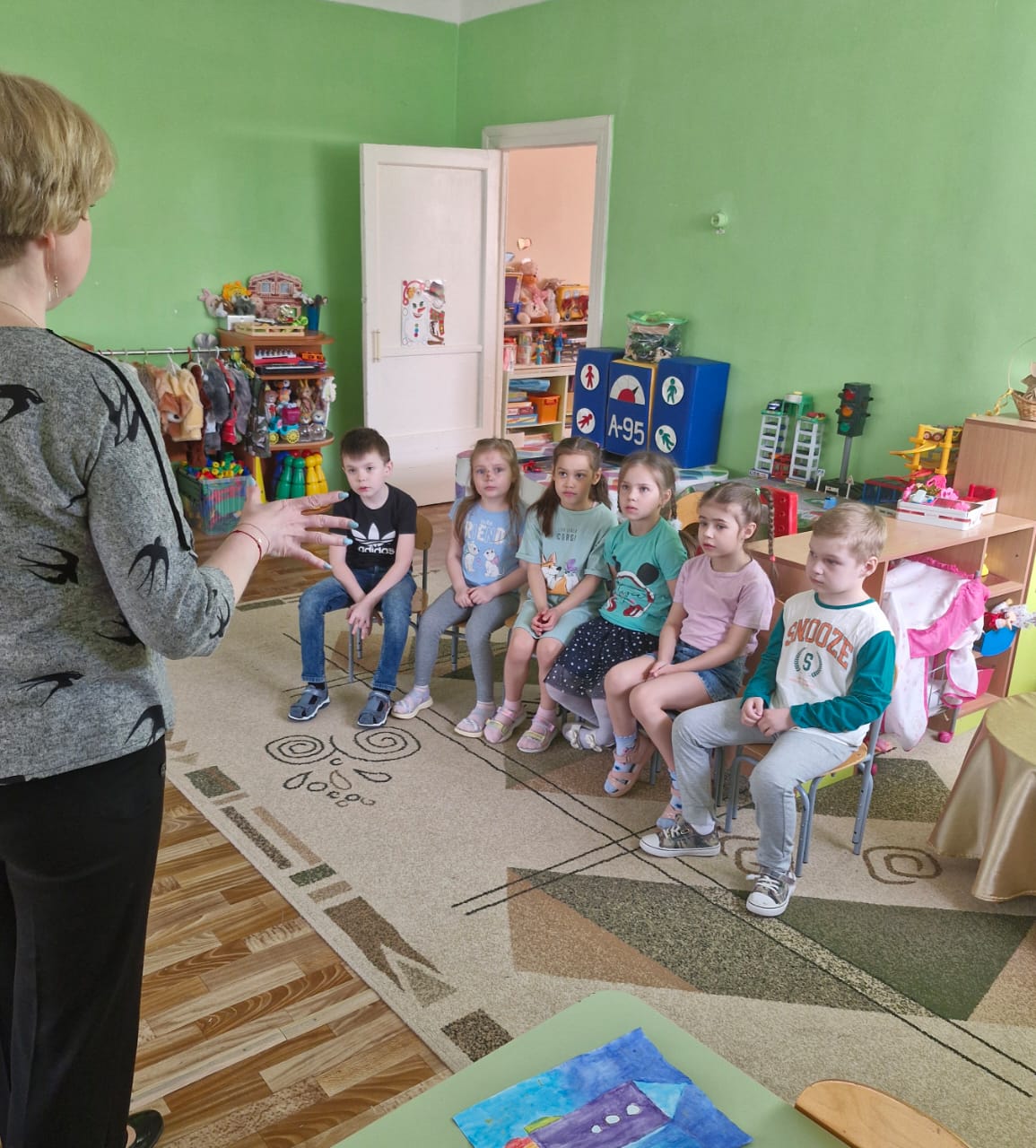 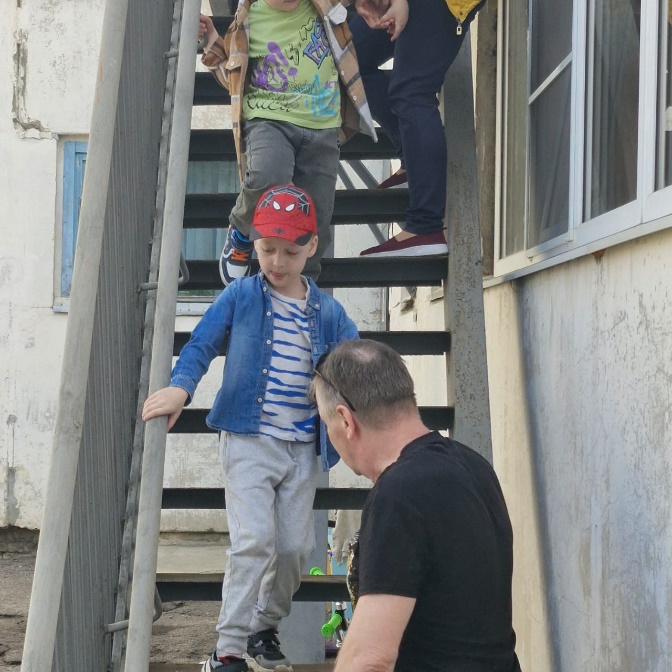 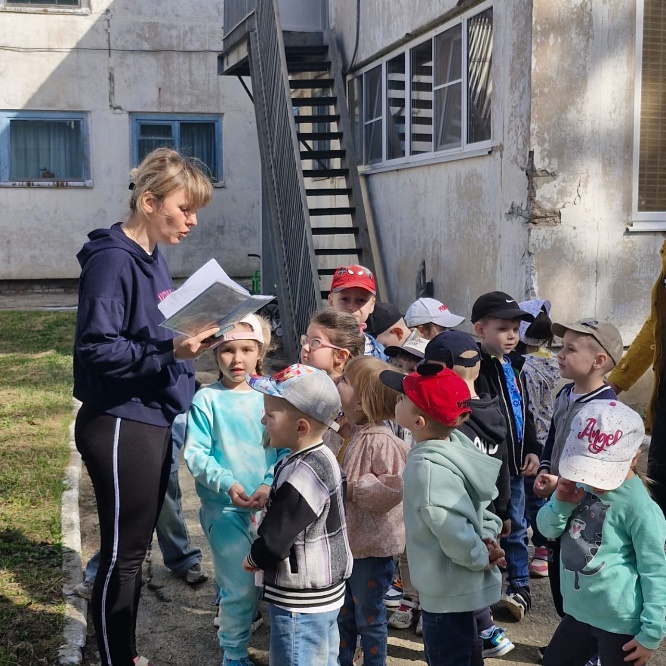 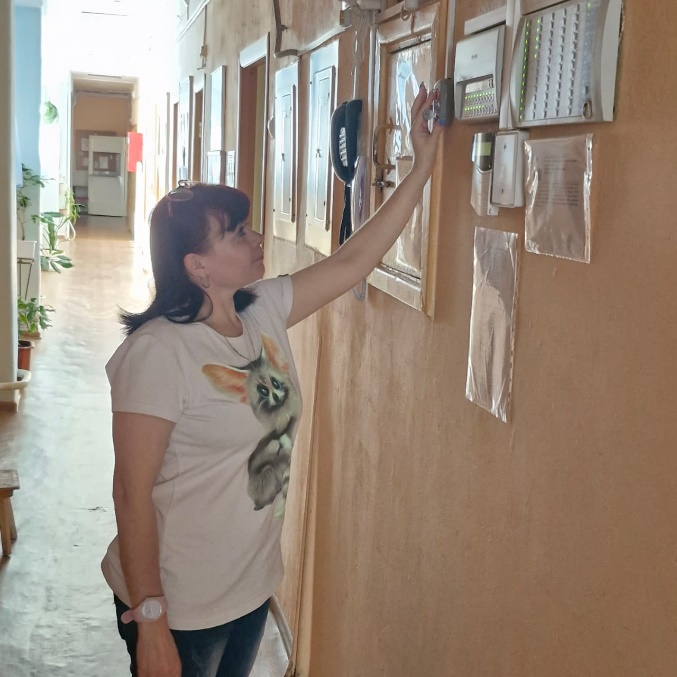 